.Introduction : 16 comptesHEEL, TOE TOUCH BEHIND, STEP, SWEEP ¼ TURN CROSS, VINESIDE TOGETHER, SIDE TOGETHER, DIAGONALLY STEP FORWARD TOUCH CLAP, DIAGONALLY STEP BEHIND TOUCH CLAPRESTART ICI au 3ème MUR, à 6 HEURESVINE TO THE RIGHT, TOUCH, VINE TO THE LEFT, TOUCHWALK FORWARD, RIGHT, LEFT, RIGHT, POINT, WALK BACK LEFT, RIGHT, LEFT, TOUCHContact : daillyveronique@yahoo.frLonesome (fr)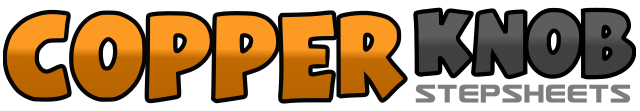 .......Compte:32Mur:4Niveau:Débutant.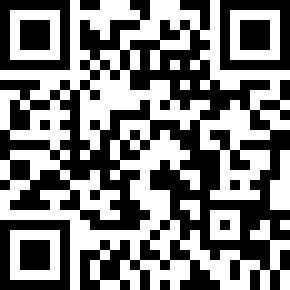 Chorégraphe:Véronique DAILLY (FR) - Août 2019Véronique DAILLY (FR) - Août 2019Véronique DAILLY (FR) - Août 2019Véronique DAILLY (FR) - Août 2019Véronique DAILLY (FR) - Août 2019.Musique:Hank Williams Lonesome - Gord BamfordHank Williams Lonesome - Gord BamfordHank Williams Lonesome - Gord BamfordHank Williams Lonesome - Gord BamfordHank Williams Lonesome - Gord Bamford........1-2-3-4talon PD devant, touche pointe PD derrière, poser PD à côté PG, sweep PG ¼ tour à droite5-6-7-8croiser PG devant, poser PD à droite, croiser PG derrière, poser PD à droite1-2-3-4PG à gauche, PD assemble, PG à gauche, PD assemble5-6-7-8PD diagonale devant, touche PG, clap, PG diagonale derrière, touche PD, clap1-2-3-4poser PD à droite, croiser PG derrière, poser PD à droite, toucher PG à côté du PD5-6-7-8poser PG à gauche, croiser PD derrière, poser PG à gauche, toucher PD à côté du PG1-2-3-4marche avant droite, gauche, droite, pointer PG côté gauche5-6-7-8recule gauche, droite, gauche, toucher PD à côté du PG